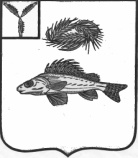 АДМИНИСТРАЦИЯ
МАРЬЕВСКОГО МУНИЦИПАЛЬНОГО ОБРАЗОВАНИЯЕРШОВСКОГО РАЙОНА САРАТОВСКОЙ ОБЛАСТИПОСТАНОВЛЕНИЕот  17.04.2019 г.                                         № 17  	В целях регулирования вопросов в сфере благоустройства территории Марьевского муниципального образования в части содержания домашних животных – собак и кошек и повышение комфортности условий проживания граждан, поддержание и улучшение санитарного и эстетического состояния территории, в соответствии со статьей 14 Федерального Закона от 06.10.2003 № 131-ФЗ «Об общих принципах организации местного самоуправления в Российской Федерации»,  Администрация Марьевского муниципального образования  ПОСТАНОВЛЯЕТ:Утвердить места для выгула собак на территории Марьевского муниципального образования (Приложение 1)Контроль за исполнением постановления оставляю за собой.Разместить настоящее постановление на официальном сайте администрации Ершовского  муниципального района.Глава Марьевского МО                                                               С.И. Яковлев                                                                                 Приложение № 1 к постановлению                                                                          № 17 от 17.04.2019 гПеречень мест для выгула собак на территории Марьевского МООкраина п. Красный боец с южной и северной стороныОкраина с. Марьевка с северной стороныОкраина с. Новоряженка с северной стороны.Об определении мест для выгула собакна территории Марьевского муниципального образования